Present Working Version   Legacy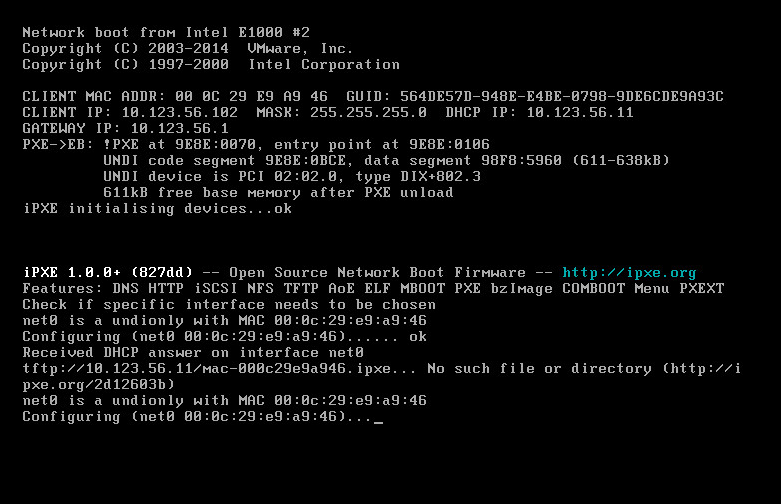 New Version Legacy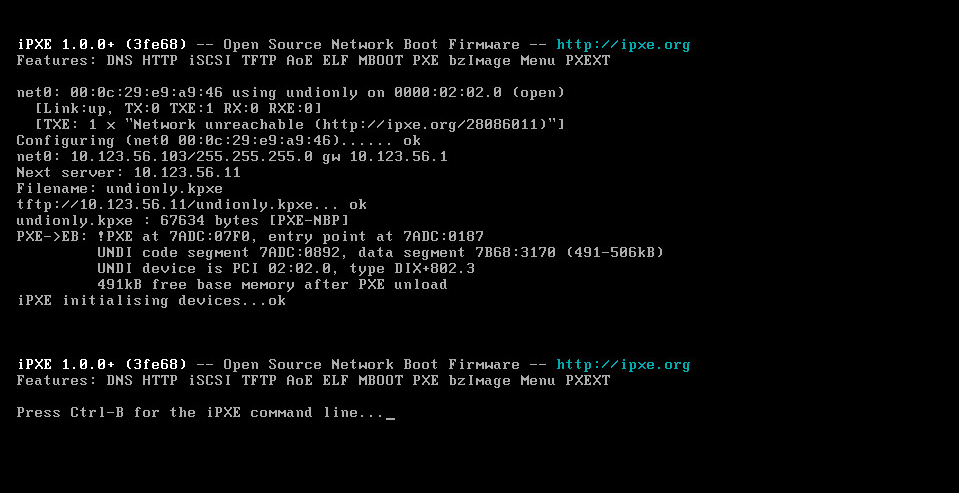 Present working Version  UEFI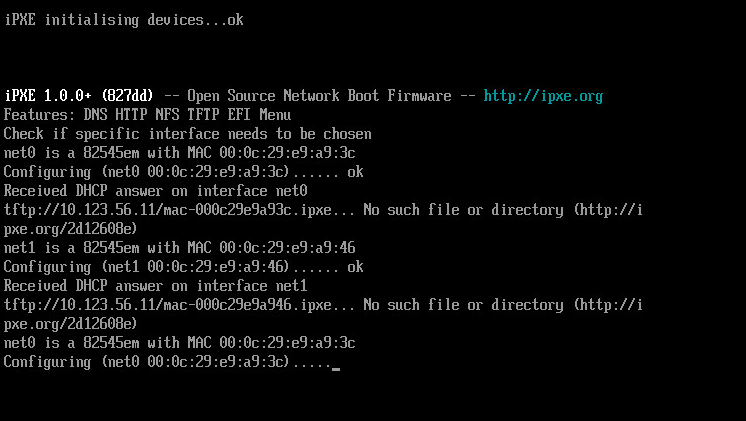 New version UEFI 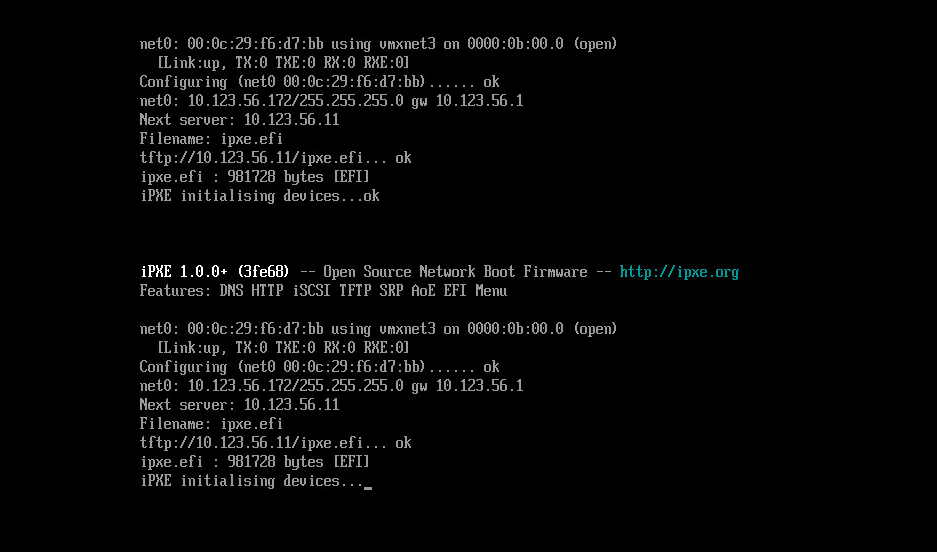 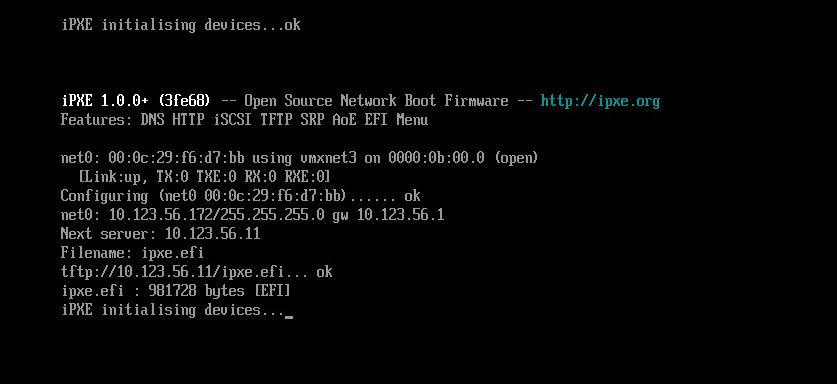 